Załącznik nr 2do Regulaminu rekrutacji uczestników i uczestnictwa w projekcie „Gmina Rozprza stawia na przedszkolaków 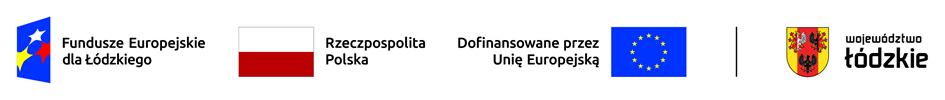 Szanowna/y Pani/Panie,zgodnie z art. 14 Rozporządzenia Parlamentu Europejskiego i Rady (UE) 2016/679 
z dnia 27 kwietnia 2016 r. w sprawie ochrony osób fizycznych w związku 
z przetwarzaniem danych osobowych i w sprawie swobodnego przepływu takich danych oraz uchylenia dyrektywy 95/46/WE (dalej zwane „RODO”) uprzejmie informuję, iż:1. Administratorem Pani/Pana danych osobowych jest Zarząd Województwa Łódzkiego z siedzibą w Łodzi 90-051, al. Piłsudskiego 8, tel.: 42 663 30 00, e-mail: info@lodzkie.pl 2. Administrator powołał Inspektora Ochrony Danych, z którym można się skontaktować w sprawie przetwarzania danych osobowych pisząc na adres e-mail: iod@lodzkie.pl lub na adres siedziby administratora.3. Pani/Pana dane osobowe przetwarzane będą w celu:realizacji projektu i jego rozliczenia, w szczególności potwierdzenia kwalifikowalności wydatków, udzielenia wsparcia, monitoringu, ewaluacji, kontroli, audytu i sprawozdawczości oraz działań informacyjno-promocyjnych w ramach programu regionalnego Fundusze Europejskie dla Łódzkiego 2021-2027, a także w celach archiwizacyjnych.Podstawą przetwarzania Pani/Pana danych osobowych w szczególności jest:- art. 6 ust. 1 lit. c i e RODO (w przypadku danych zwykłych) oraz art. 9 ust. 2 lit. g-j RODO w związku z:Rozporządzeniem Parlamentu Europejskiego i Rady (UE) 2021/1060 z dnia 24 czerwca 2021 r. ustanawiającym wspólne przepisy dotyczące Europejskiego Funduszu Rozwoju Regionalnego, Europejskiego Funduszu Społecznego Plus, Funduszu Spójności, Funduszu na rzecz Sprawiedliwej Transformacji i Europejskiego Funduszu Morskiego, Rybackiego i Akwakultury, a także przepisy finansowe na potrzeby tych funduszy oraz na potrzeby Funduszu Azylu, Migracji i Integracji, Funduszu Bezpieczeństwa Wewnętrznego i Instrumentu Wsparcia Finansowego na rzecz Zarządzania Granicami i Polityki Wizowej;Rozporządzeniem Parlamentu Europejskiego i Rady (UE) 2021/1057 z dnia 24 czerwca 2021 r. ustanawiającym Europejski Fundusz Społeczny Plus (EFS+) oraz uchylające rozporządzenie (UE) nr 1296/2013;ustawą z dnia 28 kwietnia 2022 r. o zasadach realizacji zadań finansowanych ze środków europejskich w perspektywie finansowej 2021-2027; ustawą z dnia 14 lipca 1983 r. o narodowym zasobie archiwalnym i archiwach.Przetwarzane dane to:Imię, nazwisko, obywatelstwo, PESEL/inny identyfikator, płeć, wiek, wykształcenie, adres, obszar według stopnia urbanizacji (DEGURBA), numer telefonu, adres e-mail, status na runku pracy, planowana data zakończenia edukacji w placówce edukacyjnej, w której skorzystano ze wsparcia, data rozpoczęcia udziału we wsparciu, data zakończenia udziału we wsparciu, data założenia działalności gospodarczej, sytuacja po zakończeniu udziału w projekcie, status uczestnika (przynależność do mniejszości narodowej lub etnicznej, migrantów, obce pochodzenie, bezdomność i wykluczenie mieszkaniowe, niepełnosprawność), dane dotyczące zdrowia (w zależności od projektu) Źródło Pani/Pana danych :  Dane pozyskujemy bezpośrednio od osób, których one dotyczą, albo od instytucji i podmiotów zaangażowanych w realizację Programu, w tym w szczególności od Beneficjenta i PartneraOdbiorcami/kategoriami odbiorców Pani/Pana danych osobowych będą:Minister właściwy ds. rozwoju regionalnego;podmioty, które na zlecenie Beneficjenta uczestniczą w realizacji Projektu;podmioty, wykonujące dla IZ FEŁ2027 usługi związane z obsługą i rozwojem systemów teleinformatycznych, a także zapewnieniem łączności (np. dostawcy rozwiązań IT i operatorzy telekomunikacyjni), operatorzy pocztowi, firmy kurierskie;podmioty dokonujące badań, kontroli, audytu, ewaluacji na zlecenie IZ FEŁ2027 w związku z realizacją programu regionalnego Fundusze Europejskie dla Łódzkiego 2021-2027.Dane będą przechowywane przez okres:5 lat od dnia 31 grudnia roku, w którym IZ FEŁ2027 dokonała ostatniej płatności na rzecz Beneficjenta. Okres, o którym mowa w zdaniu pierwszym, zostaje wstrzymany w przypadku wszczęcia postępowania prawnego albo na wniosek Komisji Europejskiej. Dokumenty dotyczące pomocy publicznej udzielanej w ramach projektu przechowywane będą przez 10 lat, licząc od dnia jej przyznania, o ile projekt dotyczy pomocy publicznej.Posiada Pani/Pan prawo do:dostępu do swoich danych oraz otrzymania ich kopii;sprostowania (poprawiania) swoich danych, jeśli są błędne lub nieaktualne;usunięcia lub ograniczenia przetwarzania danych osobowych w przypadku wystąpienia przesłanek określonych w art. 17 i 18 RODO;wniesienia sprzeciwu wobec przetwarzania danych w przypadku wystąpienia przesłanek, o których mowa w art. 21 RODO; przenoszenia swoich danych osobowych w sytuacji, w której przetwarzanie jest niezbędne do wykonania umowy, jeśli jej stroną jest osoba, której dane dotyczą – art. 6. ust. 1 lit. b) RODO i jednocześnie przetwarzanie odbywa się w sposób zautomatyzowany;wniesienia skargi do Prezesa Urzędu Ochrony Danych Osobowych Adres: Urząd Ochrony Danych Osobowych ul. Stawki 2 00-193 Warszawa.